专利费用减缓办理指南2016年9月1日最新的《专利费用减缓办法》已正式开始实施。其对优惠范围、优惠对象、优惠力度、优惠程序等主要内容进行了明确规定。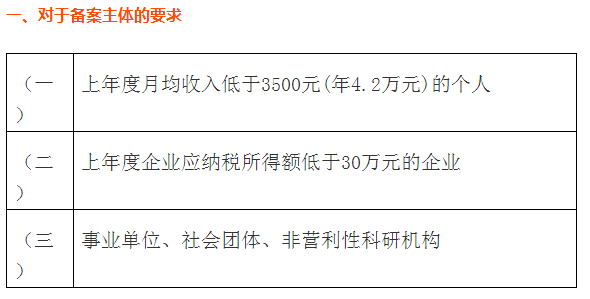 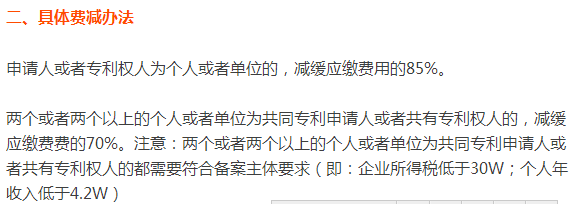 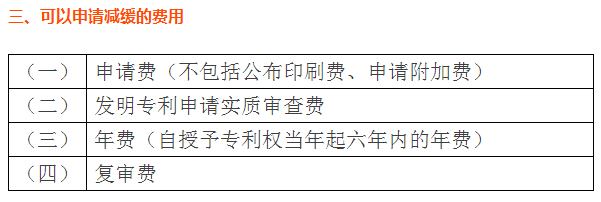 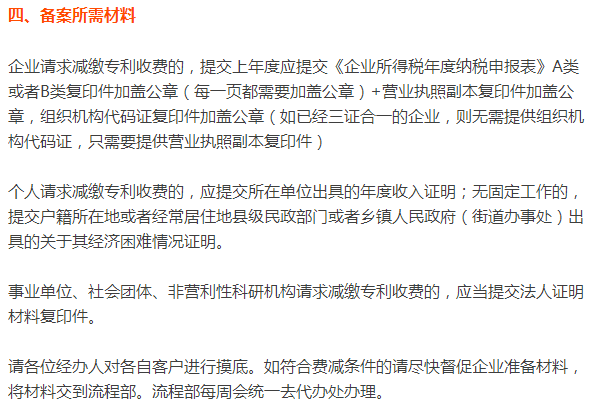 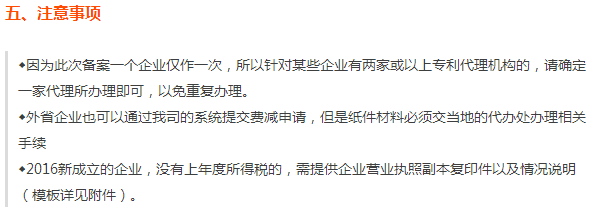 模板一：年所得税纳税额低于30W企业材料模板1、营业执照副本复印件加盖公章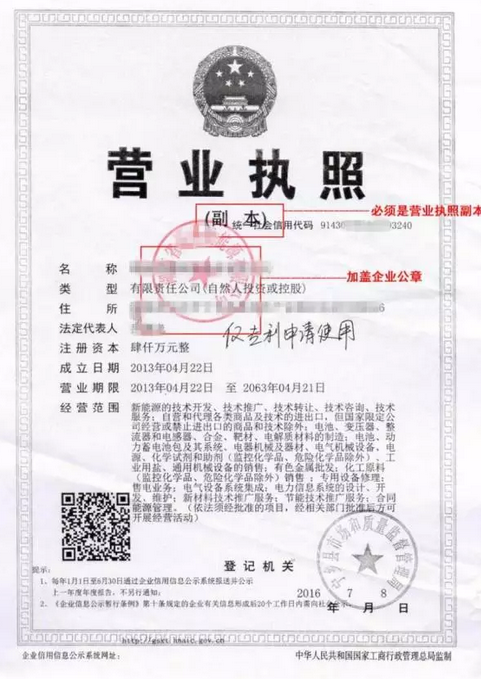 2、企业所得税纳税申报表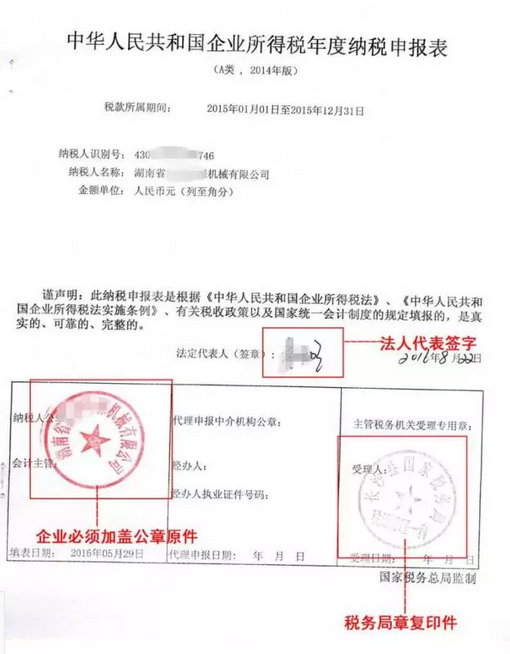 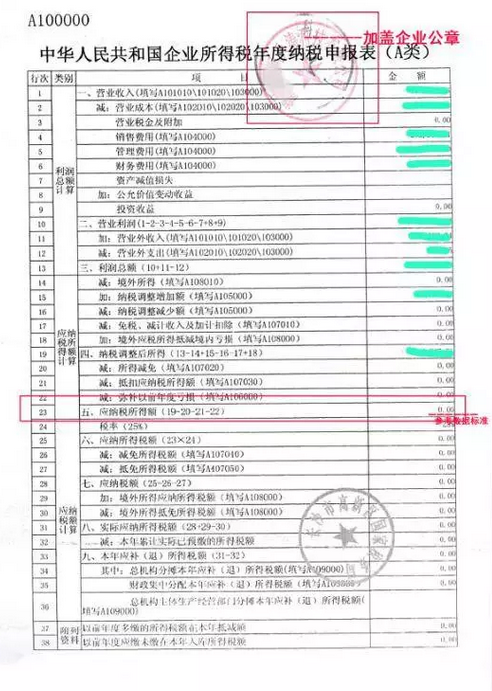 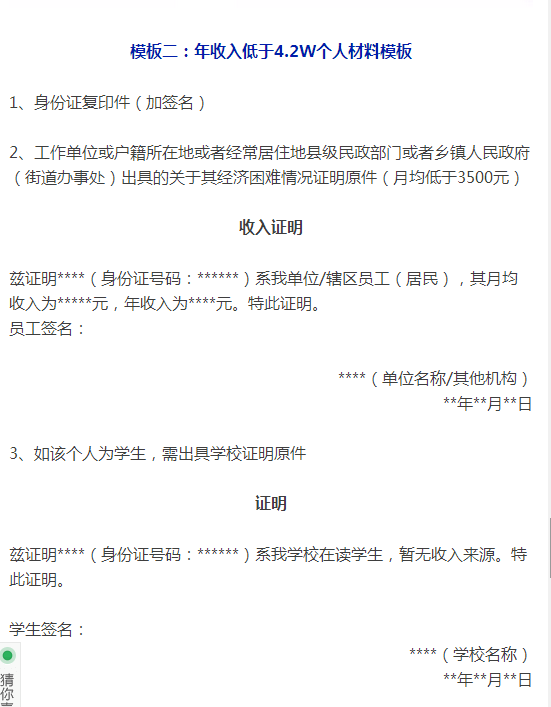 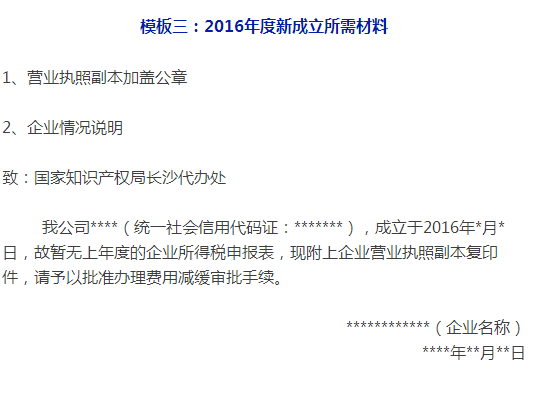 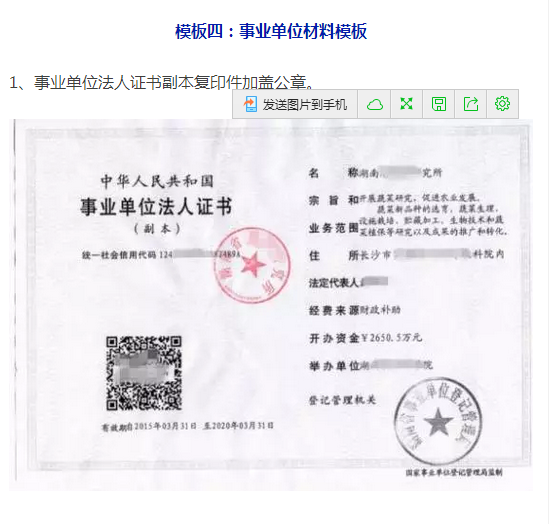 